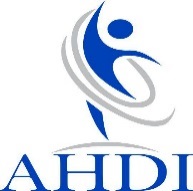 Schools Infrastructure Improvement Programme (SIIP)Grant Application FormImportant Information:This grant will be provided as in-kind donation. That is, there will not be exchange of cash between donor and recipient. Instead of the donor giving beneficiaries money to buy needed goods and services, the actual goods will be delivered and services provided by the donorAll sections of this forms should be completedApplicants are free to attach pictures of infrastructure that needs replacement or refurbishment as pdf file not more than 10MB and submit with this applicationThis request for application for grant is not in itself a contractual commitment for an award. Cost share and budget is not required for this grantThis grant is not intended to fund large-scale construction, infrastructure or equipment, it will only consider reasonable low cost infrastructure such as clean portable water supply and sanitation facilities, class room renovation and refurbishment, wall paintings, provision of alternate power supply, laboratory upgrade and other related supports All processes of this award with no exclusion shall be determined at the sole discretion of the donor and guided according to the terms and conditions as so determined in its entirety by the donorName of school (Applicant)Short Background of the school (not more than 200 words): Statement of Need (In not more than 600 words, applicant should state the most important infrastructural need of the school and justification why it should be funded)What will be the consequence(s), if the infrastructural need is not funded (Provide challenges that would go unsolved if not funded. Not more than 500 words)Physical Address of Public SchoolOther Contact Details of Public School (email address, phone number, etc)Focal/Primary Contact (name, position, email, phone number, etc)Verification of Claims (Statement to be provided by the Principal/Head Master/Head Mistress) Please visit www.ahdinigeria.org/grants  to submit (upload) your application.You may also send your application directly by email to grants@ahdinigeria.org 
Send all questions, clarifications and enquiries about this grant to grantenquiry@ahdinigeria.org Deadline for submission is 15th November, 2018 